Załącznik nr 9Przykłady tabliczek, które należy umieścić pod tablicą główną, w przypadku konieczności montażu tablic przed granicą obszaru Natura 2000.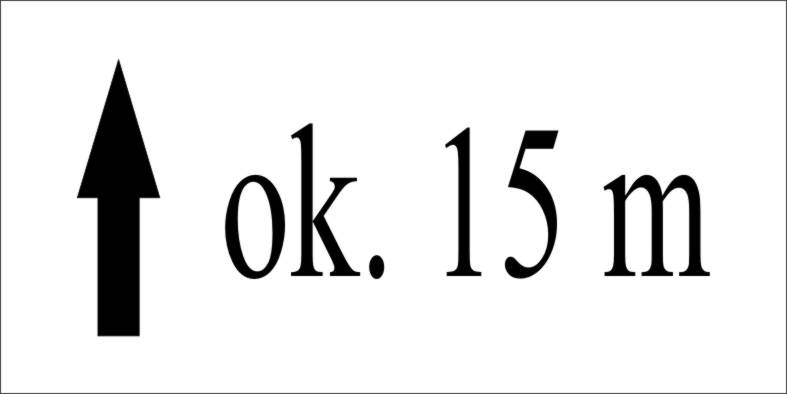 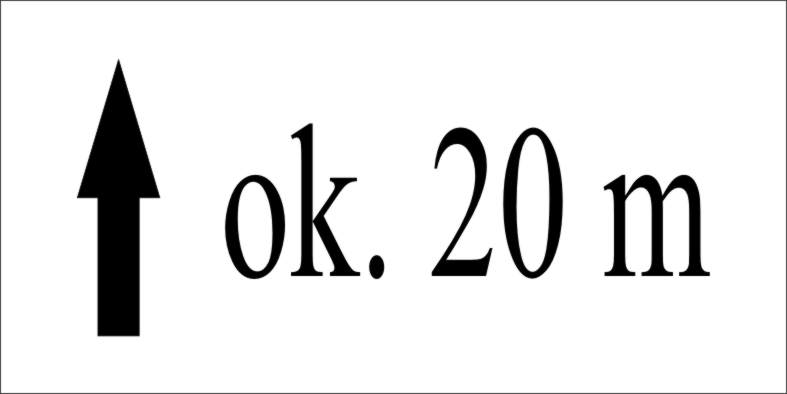 